TIME TABLE FOR THIRD SEMESTER ELECTRICAL ENGINEERING (SEC-A) FOR THE SESSION 2023-24W.E.F. 04.09.2023ECA: Electrical Circuit Analysis: Mr. D. R. Swain						EMF: Electromagnetic Fields: Mrs. S. MohantyAEC: Analog Electronics Circuit: S.Parween (E&I)                 					MATHS III: Mathematics-IIIAEC LAB: Analog Electronics Lab: A1 (Devika, H.Das); A2 (N.K.Sahu, Sa. Baireeshalya);                                                            A3 (P.K.Khatua, D.Sahu)				                EECO: Engineering Economics			EM I: Electrical Machine-I- Mr. Anjan K SahooEM: Electrical Machine-I Lab: A1 -Mr. A. Mohapatra, Dr.P.K.Sahoo	A2- Mr.A.K.Sahoo, Dr. S. K. Mishra	A3- Mr. D. R. Swain, Dr. S. K. MishraRoom No A2-502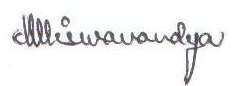 PIC, TIME TABLETIME TABLE FOR THIRD SEMESTER ELECTRICAL ENGINEERING (SEC-B) FOR THE SESSION 2023-24W.E.F. 04.09.2023MATHS III: Mathematics-III							ECA: Electrical Circuit Analysis: : Mr. D. R. SwainAEC: Analog Electronics Circuit: Sa. Baireeshalya (E&I) 				EMF: Electromagnetic Fields: Mrs. S. MohantyAEC LAB: Analog Electronics Lab: B1(D.B.Abta, S.K.Swain); B2 (N.K.Sahu,D.B.Abta);                                                            B3 (Devika, S.K.Swain)				 EECO: Engineering EconomicsEM I: Electrical Machine-I- Mr. Anjan K Sahoo								EM: Electrical Machine-I Lab:	B1- Dr.Prachitara Satpathy, Dr. S. K. MishraB2- Mr. K.C.Rout, Dr.Sabita ChaineB3- Mr. D. R. Swain, Dr. P. K. SahooRoom No A2-505PIC, TIME TABLETIME TABLE FOR THIRD SEMESTER CIVIL ENGINEERING (SEC-A) FOR THE SESSION 2023-24W.E.F. 04.09.2023Room No  D 306         PIC, TIME TABLE	TIME TABLE FOR THIRD SEMESTER CIVIL ENGINEERING (SEC-B) FOR THE SESSION 2023-24W.E.F. 04.09.2023Room No D 302PIC, TIME TABLETIME TABLE FOR THIRD SEMESTER ELECTRONICS AND INSTRUMENTATION ENGINEERING (SEC-A) FOR THE SESSION 2023-24W.E.F. 04.09.2023Room No C 207  PIC, TIME TABLETIME TABLE FOR THIRD SEMESTER ELECTRONICS AND INSTRUMENTATION ENGINEERING (SEC-B) FOR THE SESSION 2023-24W.E.F. 04.09.2023Room No C 210																															PIC, TIME TABLETIME TABLE FOR THIRD SEMESTER MECHANICAL ENGINEERING (SEC-A) FOR THE SESSION 2023-24W.E.F. 04.09.2023MATH-III: Mathematics-III						ETD: Engineering Thermod:ynamics: (Dr Kapura Tudu)OB: Organisational Behaviour:  Humanities Department			EM: Engineering Mechanics :(Mr.Biswajit Mohanty)FMHM: Fluid Mechanics & Hydraulic Machines (Dr.Laxman Kumar Malla)	IMS: Introduction to Material Science (Dr.Pradip Kumar Sahu)FT Lab: Fluid Thermal Lab (Dr.Laxman Kumar Malla,Mrs.Runu Das,Ms.Anita Pritam)MD LAB: Machine Drawing Lab (Mr. J Naik,Mr.Sushil Dev Rout,Dr.Sudhansu Sekhar Das,Mr.Biswajit Mohanty)Room No A1 503PIC, TIME TABLETIME TABLE FOR THIRD SEMESTER MECHANICAL ENGINEERING (SEC-B) FOR THE SESSION 2023-24W.E.F. 04.09.2023MATH-III: Mathematics-III					ETD: Engineering Thermodynamics(Dr.Sudhansu Sekhar Sahoo)OB: Organisational Behaviour:  Humanities Department		FMHM: Fluid Mechanics & Hydraulic Machines (Mr.Viswa Mohan Behera)	IMS: Introduction to Material Science :(Mr.Santosh Maharana)EM: Engineering Mechanics (Ms.Anita Pritam)FT Lab: Fluid Thermal Lab (Dr.Puspa Ranjan Swain,Mr.Viswa Mohan Behera,Ms.Anita Pritam,)MD LAB: Machine Drawing Lab (Dr.Smrutirekha Sen,Dr.Sudhansu Sekhar Das,Mr.Sushil Dev Rout,Ms.Anita Pritam)Room No A1 507PIC, TIME TABLETIME TABLE FOR THIRD SEMESTER COMPUTER SCIENCE & ENGINEERING FOR THE SESSION 2023-24W.E.F. 04.09.2023DSD: Digital System Design: Dr. L.Das (E&I)DS: Data Structure: T.K.ChoudhuryDS LAB:T.K.Choudhury, P.Mishra OOP: Object Oriented Programming:S.MaharanaDIS: Discrete Structures: M&H Dept. OOP LAB:S.Maharana, K.DasMATHS III: Mathematics III: M&H Dept. DSD: Digital System Design: P.P.PradhanEECO: Engineering Economics: M&H Dept.Room No B 402PIC, TIME TABLETIME TABLE FOR THIRD SEMESTER INFORMATION TECHNOLOGY FOR THE SESSION 2023-24W.E.F. 04.09.2023DE : Digital Electronics - R. R. Mishra (E&I)				DSC: Data Structure Using C – Dr.S.K.NayakOOPUJ : Object Oriented Programming Using JAVA - J. Dev			Data Structure Lab, IT1- S.K.Nayak, S.P.MohantyFLAT : Formal Language and Automata theory – S. P. Mohanty		Data Structure Lab, IT2 - S.K.Nayak,C.Pati                                                                                                                                                               Data Structure Lab, IT3 - S.K.Nayak, S.P.MohantyJAVA Lab: IT1 - J. Dev,  A.Pradhan					EECO : Engineering Economics - Sasmita MishraJAVA Lab: IT2 - J. Dev,  J.C.Badajena					MATH-III : Mathematics-III -            JAVA Lab: IT3- J. Dev, A.PradhanRoom No B 404PIC, TIME TABLETIME TABLE FOR THIRD SEMESTER FASHION & APPAREL TECHNOLOGY FOR THE SESSION 2023-24W.E.F. 04.09.2023MATH-III: Mathematics –III (M&H)   				CF: Concepts of Fashion: Ms. P.P. SatapathyDSA: Data Structure and Algorithm: S. K. Nayak (IT)  		YM: Yarn  Manufacturing: Mr.Debesh DasOB: Organizational Behavior  MB (M&H) 				FS: FiberScience: Mr.Debesh DasDSA Lab: S. K. Nayak (IT)  					CF Lab: P.P. SatapathyPIC, TIME TABLETIME TABLE FOR THIRD SEMESTER BIOTECHNOLOGY FOR THE SESSION 2023-24W.E.F. 04.09.2023CMB: Cell and Molcular Biology: Dr B.Baliyarsingh				Biostat : Biostatistics: Dr. Abdul AkbarBiochem: Biochemistry: Dr. S. K. Das FM: Fluid Mechnics: Mechanical Dept.						C++:  IT Dept.OB: Organizational behaviour: Humanities Dept. Biosafety & Bioethics Lab: Dr S.K.Nayak	 & Dr. Abdul Akbar			Biochemistry Lab: Dr B. Baliyarsingh & Dr A. NayakRoom No D-310 / C-408PIC, TIME TABLETIME TABLE FOR THIRD SEMESTER TEXTILE ENGINEERING FOR THE SESSION 2023-24W.E.F. 04.09.2023  Fibre Science & Technology-I (FST-I): H T Mahanta	Yarn Manufacture-I (YM-I) LAB: S GiriYarn Manufacture-I (YM-I): S Giri	Fabric manufacture-I (FM-I) LAB: B SwainFabric manufacture-I (FM-I): B Swain						Mathematics-III (MATH-III): Humanities DepartmentEngineering Mechanics (EM): Mr. S. Behera (Civil Engg. Deptt.)		Engineering Economics (EECO): Humanities Department	Room No C-202 AND C-203PIC, TIME TABLETIME TABLE FOR 3RD SEMESTER BACHELOR OF PLANNING: DEPARTMENT OF PLANNING FOR THE SESSION 2023-24W.E.F. 04.09.2023PT: Planning Theory_UPCPL301: Ms. Swarani Pattanaik (SP)		TP: Techniques of Planning_UPCPL302: Mr. Bhabani Shankar Sa (BSS)SG: Settlement Geography_UPCPL303: Mr. Santosh Kumar (SK)           GIP: Geo-informatics for Planning_UPCPL304: Ms. Swarani Pattanaik (SP)	TTP: Traffic and Transportation Planning_UPCPL305: Mr. Rohan Dhal (RD)PS–III: Planning Studio III (GIS Lab for Planners)_ULCPL301:Ms. Shreeparna Sahoo (SS), Ms. Swarani Pattanaik (SP)	LS/SW: Library Studies/ Studio WorkRoom No PIC, TIME TABLETIME TABLE FOR THIRD SEMESTER MCA FOR THE SESSION 2023-24W.E.F. 04.09.2023DAA: Design and Analysis of Algorithms: Mr.ManjitNayak	 SE:. Software Engineering:Dr.J. Mishra	CN: Computernetworks: Mrs.S.L Pati			 EJT LAB:R.MallickCS:Computer Security :Dr.DGountia			AI: Artificial Intelligence: Guest Faculty		               MP: Minor Project :All FacultyML:MachineLearning:Mrs.S.L  PatiROOM NO. A 301																     PIC, TIME TABLETIME TABLE FOR 3RD SEM. INT. M.Sc.(MATHEMATICS & COMPUTING, APPLIED PHYSICS & APPLIED CHEMISTRY)FOR THE SESSION 2023-24  W.E.F. 04.09.2023STATS : Statistics : Dr. N. Mishra  ; 				AN-II : ANALYSIS –II : Dr. A. P. Baitharu;		ODE : Ordinary Differential Equation: Dr. S. K. Rout  ;DAA: Design And Analysis Of Algorithms : Mrs. S. Pal ;		OC -II: Organic Chemistry-II : Dept of CHE; 		IC-II : Inorganic Chemistry-II : Dept of CHE;  PC-II : Physical Chemistry-II: Dept of CHE; 			CHE- III : Chemistry –III : Dept of CHE;PHY-III : Physics-III: Dr. S. Pattnaik; 				EMP : Elements Of Modern Physics : Mrs. A. K. Panda; 	WAO : Waves & Optics : Mrs. S. Sahoo;ASA : Analog Systems & Applications : Dr. P. Beura; 		OB : Organisational Behaviour : Mrs. S K Tripathy, Mrs. M K Behera ; 														PIC, TIME TABLETIMEDAY9:00 AM-10.00 AM10-11 AM11 AM -12 PM12-1 PM1-2 PM2-3 PM3-4 PM4-5 PMMONDAYEM IEECOEMFAECBREAKEM LAB-I A2 AEC LAB A3EM LAB-I A2 AEC LAB A3EM LAB-I A2 AEC LAB A3TUESDAYAECEM IEECOECABREAKEMFMATHS IIIWEDNESDAYECAEM IEECOMATHS IIIBREAKTHURSDAYEM LAB-I A1AEC LAB A2EM LAB-I A1AEC LAB A2EM LAB-I A1AEC LAB A2EMFBREAKMATHS III ECA FRIDAYEM I MATHS III AEC BREAKAEC LAB A1 (AEC LAB) EM LAB-I A3AEC LAB A1 (AEC LAB) EM LAB-I A3AEC LAB A1 (AEC LAB) EM LAB-I A3SATURDAYREMEDIAL CLASSES, STUDENT MENTORING, INDUSTRIAL VISITS ETC. ON 1ST AND 3RD SATURDAYS OF EVERY MONTHREMEDIAL CLASSES, STUDENT MENTORING, INDUSTRIAL VISITS ETC. ON 1ST AND 3RD SATURDAYS OF EVERY MONTHREMEDIAL CLASSES, STUDENT MENTORING, INDUSTRIAL VISITS ETC. ON 1ST AND 3RD SATURDAYS OF EVERY MONTHREMEDIAL CLASSES, STUDENT MENTORING, INDUSTRIAL VISITS ETC. ON 1ST AND 3RD SATURDAYS OF EVERY MONTHREMEDIAL CLASSES, STUDENT MENTORING, INDUSTRIAL VISITS ETC. ON 1ST AND 3RD SATURDAYS OF EVERY MONTHREMEDIAL CLASSES, STUDENT MENTORING, INDUSTRIAL VISITS ETC. ON 1ST AND 3RD SATURDAYS OF EVERY MONTHREMEDIAL CLASSES, STUDENT MENTORING, INDUSTRIAL VISITS ETC. ON 1ST AND 3RD SATURDAYS OF EVERY MONTHREMEDIAL CLASSES, STUDENT MENTORING, INDUSTRIAL VISITS ETC. ON 1ST AND 3RD SATURDAYS OF EVERY MONTHTIMEDAY9:00 AM-10.00 AM10-11 AM11 AM -12 PM12-1 PM1-2 PM2-3 PM3-4 PM4-5 PMMONDAYAEC LAB B1EM LAB I B3AEC LAB B1EM LAB I B3AEC LAB B1EM LAB I B3BREAKAECEECOMATHS IIITUESDAYEM IAECEMFBREAKEM LAB I B2 AEC LAB B3EM LAB I B2 AEC LAB B3EM LAB I B2 AEC LAB B3WEDNESDAYEM I (A1- 502)EECO(A1- 502)EMF(A1- 502)MATHS III (A1- 502)BREAK    AECECATHURSDAYMATHS IIIEM I EECO ECABREAKEM LAB-I B1EM LAB-I B1EM LAB-I B1FRIDAYMATHS III ECAEMFEM IBREAKAEC LAB B2 (BE LAB)AEC LAB B2 (BE LAB)AEC LAB B2 (BE LAB)SATURDAYREMEDIAL CLASSES, STUDENT MENTORING, INDUSTRIAL VISITS ETC. ON 1ST AND 3RD SATURDAYS OF EVERY MONTHREMEDIAL CLASSES, STUDENT MENTORING, INDUSTRIAL VISITS ETC. ON 1ST AND 3RD SATURDAYS OF EVERY MONTHREMEDIAL CLASSES, STUDENT MENTORING, INDUSTRIAL VISITS ETC. ON 1ST AND 3RD SATURDAYS OF EVERY MONTHREMEDIAL CLASSES, STUDENT MENTORING, INDUSTRIAL VISITS ETC. ON 1ST AND 3RD SATURDAYS OF EVERY MONTHREMEDIAL CLASSES, STUDENT MENTORING, INDUSTRIAL VISITS ETC. ON 1ST AND 3RD SATURDAYS OF EVERY MONTHREMEDIAL CLASSES, STUDENT MENTORING, INDUSTRIAL VISITS ETC. ON 1ST AND 3RD SATURDAYS OF EVERY MONTHREMEDIAL CLASSES, STUDENT MENTORING, INDUSTRIAL VISITS ETC. ON 1ST AND 3RD SATURDAYS OF EVERY MONTHREMEDIAL CLASSES, STUDENT MENTORING, INDUSTRIAL VISITS ETC. ON 1ST AND 3RD SATURDAYS OF EVERY MONTHDAY/TIME9:00 AM-10.00 AM10-11 AM11 AM -12 PM12-1 PM1-2 PM2-3 PM3-4 PM4-5 PM4-5 PMMONDAYCAD Lab –A1Env. Lab-A2CAD Lab –A1Env. Lab-A2CAD Lab –A1Env. Lab-A2MATH-IIIBREAKEECOMT&ETUESDAYEnv -IMT&EEM MATH-IIIBREAKS&G WEDNESDAYEnv -IEMEECOS&GBREAKEnv. Lab-A1CAD Lab –A3Env. Lab-A1CAD Lab –A3Env. Lab-A1CAD Lab –A3Env. Lab-A1CAD Lab –A3THURSDAYS&G MATH-III EMBREAKCAD Lab –A2Env. Lab-A3CAD Lab –A2Env. Lab-A3CAD Lab –A2Env. Lab-A3CAD Lab –A2Env. Lab-A3FRIDAYEnv -IS&GEECOMATH- IIIBREAKMT&E SATURDAYREMEDIAL CLASSES, STUDENT MENTORING, INDUSTRIAL VISITS ETC. ON 1ST AND 3RD SATURDAYS OF EVERY MONTHREMEDIAL CLASSES, STUDENT MENTORING, INDUSTRIAL VISITS ETC. ON 1ST AND 3RD SATURDAYS OF EVERY MONTHREMEDIAL CLASSES, STUDENT MENTORING, INDUSTRIAL VISITS ETC. ON 1ST AND 3RD SATURDAYS OF EVERY MONTHREMEDIAL CLASSES, STUDENT MENTORING, INDUSTRIAL VISITS ETC. ON 1ST AND 3RD SATURDAYS OF EVERY MONTHREMEDIAL CLASSES, STUDENT MENTORING, INDUSTRIAL VISITS ETC. ON 1ST AND 3RD SATURDAYS OF EVERY MONTHREMEDIAL CLASSES, STUDENT MENTORING, INDUSTRIAL VISITS ETC. ON 1ST AND 3RD SATURDAYS OF EVERY MONTHREMEDIAL CLASSES, STUDENT MENTORING, INDUSTRIAL VISITS ETC. ON 1ST AND 3RD SATURDAYS OF EVERY MONTHREMEDIAL CLASSES, STUDENT MENTORING, INDUSTRIAL VISITS ETC. ON 1ST AND 3RD SATURDAYS OF EVERY MONTHEnv -I :Environmental Engineering-I: Mrs. R DalaiEE: Engineering Economics- M&H DEPTMT&E: Material Testing and Evaluation- Bikash PatanaikCAD Lab: Computer-aided Civil Engineering Drawing –A1:  Dr. ChittaRanjan Dalai, Ms.  Debashree, CF-2S&G: Surveying and Geomatics-Dr. Abinash SahooA2: Mr. B Majhi,  Debi Prasad Panda,  Ms.  DebashreeA3   Dr. ChittaRanjan Dalai,  Debi Prasad Panda, CFEM: Engineering Mechanics-Mrs. P SahuEnv. Lab:Environmental Engineering Lab. –A1:-Mrs. R Dalai,  Ms. Soumya Kar ,  CF-1MATH-III :Mathematics-III-  M&H DEPTA2:  Mrs. R Dalai, Ms M Mishra,  CF-1A3:  Ms M Mishra,  Dr. Abinash Sahoo,  Ms. Soumya KarDAY/TIMEDAY/TIME9:00 AM-10.00 AM10-11 AM11 AM -12 PM11 AM -12 PM11 AM -12 PM11 AM -12 PM12-1 PM12-1 PM1-2 PM2-3 PM3-4 PM4-5 PM4-5 PMMONDAYMONDAYMATH-III S&G EECO EECO EECO EECO BREAKCAD Lab –B1Env. Lab-B3CAD Lab –B1Env. Lab-B3CAD Lab –B1Env. Lab-B3CAD Lab –B1Env. Lab-B3TUESDAYTUESDAYEnv -IEMS&G           S&G           S&G           S&G           BREAKCAD Lab –B3Env. Lab-B2CAD Lab –B3Env. Lab-B2CAD Lab –B3Env. Lab-B2CAD Lab –B3Env. Lab-B2WEDNESDAYWEDNESDAYEMEnv -IS&GS&GS&GS&GMATH-III  MATH-III  BREAKEECOMT&ETHURSDAYTHURSDAYEnv -I MATH-IIIMT&EMT&EMT&EMT&ES&GS&GBREAKEECOFRIDAYFRIDAY     MT&E     MATH-IIIEMEMEMEMBREAKEnv. Engg. Lab.- B1CAD Lab-B2Env. Engg. Lab.- B1CAD Lab-B2Env. Engg. Lab.- B1CAD Lab-B2Env. Engg. Lab.- B1CAD Lab-B2SATURDAYSATURDAYREMEDIAL CLASSES, STUDENT MENTORING, INDUSTRIAL VISITS ETC. ON 1ST AND 3RD SATURDAYS OF EVERY MONTHREMEDIAL CLASSES, STUDENT MENTORING, INDUSTRIAL VISITS ETC. ON 1ST AND 3RD SATURDAYS OF EVERY MONTHREMEDIAL CLASSES, STUDENT MENTORING, INDUSTRIAL VISITS ETC. ON 1ST AND 3RD SATURDAYS OF EVERY MONTHREMEDIAL CLASSES, STUDENT MENTORING, INDUSTRIAL VISITS ETC. ON 1ST AND 3RD SATURDAYS OF EVERY MONTHREMEDIAL CLASSES, STUDENT MENTORING, INDUSTRIAL VISITS ETC. ON 1ST AND 3RD SATURDAYS OF EVERY MONTHREMEDIAL CLASSES, STUDENT MENTORING, INDUSTRIAL VISITS ETC. ON 1ST AND 3RD SATURDAYS OF EVERY MONTHREMEDIAL CLASSES, STUDENT MENTORING, INDUSTRIAL VISITS ETC. ON 1ST AND 3RD SATURDAYS OF EVERY MONTHREMEDIAL CLASSES, STUDENT MENTORING, INDUSTRIAL VISITS ETC. ON 1ST AND 3RD SATURDAYS OF EVERY MONTHREMEDIAL CLASSES, STUDENT MENTORING, INDUSTRIAL VISITS ETC. ON 1ST AND 3RD SATURDAYS OF EVERY MONTHREMEDIAL CLASSES, STUDENT MENTORING, INDUSTRIAL VISITS ETC. ON 1ST AND 3RD SATURDAYS OF EVERY MONTHREMEDIAL CLASSES, STUDENT MENTORING, INDUSTRIAL VISITS ETC. ON 1ST AND 3RD SATURDAYS OF EVERY MONTHREMEDIAL CLASSES, STUDENT MENTORING, INDUSTRIAL VISITS ETC. ON 1ST AND 3RD SATURDAYS OF EVERY MONTHEnv -I :Environmental Engineering-I: Mrs. M MishraEnv -I :Environmental Engineering-I: Mrs. M MishraEnv -I :Environmental Engineering-I: Mrs. M MishraEnv -I :Environmental Engineering-I: Mrs. M MishraEE: Engineering Economics-M&H DEPTEE: Engineering Economics-M&H DEPTEE: Engineering Economics-M&H DEPTEE: Engineering Economics-M&H DEPTEE: Engineering Economics-M&H DEPTEE: Engineering Economics-M&H DEPTEE: Engineering Economics-M&H DEPTMT&E: Material Testing and Evaluation- BikashPatanaikMT&E: Material Testing and Evaluation- BikashPatanaikMT&E: Material Testing and Evaluation- BikashPatanaikMT&E: Material Testing and Evaluation- BikashPatanaikMT&E: Material Testing and Evaluation- BikashPatanaikCAD Lab: Computer-aided Civil Engineering Drawing –B1:Dr. ChittaRanjan Dalai, Ms Debashree , CFCAD Lab: Computer-aided Civil Engineering Drawing –B1:Dr. ChittaRanjan Dalai, Ms Debashree , CFCAD Lab: Computer-aided Civil Engineering Drawing –B1:Dr. ChittaRanjan Dalai, Ms Debashree , CFCAD Lab: Computer-aided Civil Engineering Drawing –B1:Dr. ChittaRanjan Dalai, Ms Debashree , CFCAD Lab: Computer-aided Civil Engineering Drawing –B1:Dr. ChittaRanjan Dalai, Ms Debashree , CFCAD Lab: Computer-aided Civil Engineering Drawing –B1:Dr. ChittaRanjan Dalai, Ms Debashree , CFCAD Lab: Computer-aided Civil Engineering Drawing –B1:Dr. ChittaRanjan Dalai, Ms Debashree , CFS&G: Surveying and Geomatics- Debi Prasad PandaS&G: Surveying and Geomatics- Debi Prasad PandaS&G: Surveying and Geomatics- Debi Prasad PandaS&G: Surveying and Geomatics- Debi Prasad PandaS&G: Surveying and Geomatics- Debi Prasad PandaB2:Debi Prasad Panda, Ms Debashree, CFB3: Debi Prasad Panda, Alok Ku. Mohanty, Dr. Simarn SenapatiB2:Debi Prasad Panda, Ms Debashree, CFB3: Debi Prasad Panda, Alok Ku. Mohanty, Dr. Simarn SenapatiB2:Debi Prasad Panda, Ms Debashree, CFB3: Debi Prasad Panda, Alok Ku. Mohanty, Dr. Simarn SenapatiB2:Debi Prasad Panda, Ms Debashree, CFB3: Debi Prasad Panda, Alok Ku. Mohanty, Dr. Simarn SenapatiB2:Debi Prasad Panda, Ms Debashree, CFB3: Debi Prasad Panda, Alok Ku. Mohanty, Dr. Simarn SenapatiB2:Debi Prasad Panda, Ms Debashree, CFB3: Debi Prasad Panda, Alok Ku. Mohanty, Dr. Simarn SenapatiB2:Debi Prasad Panda, Ms Debashree, CFB3: Debi Prasad Panda, Alok Ku. Mohanty, Dr. Simarn SenapatiEM: Engineering Mechanics- Dr. ChittaRanjan DalaiEM: Engineering Mechanics- Dr. ChittaRanjan DalaiEM: Engineering Mechanics- Dr. ChittaRanjan DalaiEM: Engineering Mechanics- Dr. ChittaRanjan DalaiEM: Engineering Mechanics- Dr. ChittaRanjan DalaiEnv. Lab:Environmental Engineering Lab. –B1: Dr. S Pradhan, Mrs. M Mishra, Ms. Soumya KarEnv. Lab:Environmental Engineering Lab. –B1: Dr. S Pradhan, Mrs. M Mishra, Ms. Soumya KarEnv. Lab:Environmental Engineering Lab. –B1: Dr. S Pradhan, Mrs. M Mishra, Ms. Soumya KarEnv. Lab:Environmental Engineering Lab. –B1: Dr. S Pradhan, Mrs. M Mishra, Ms. Soumya KarEnv. Lab:Environmental Engineering Lab. –B1: Dr. S Pradhan, Mrs. M Mishra, Ms. Soumya KarEnv. Lab:Environmental Engineering Lab. –B1: Dr. S Pradhan, Mrs. M Mishra, Ms. Soumya KarEnv. Lab:Environmental Engineering Lab. –B1: Dr. S Pradhan, Mrs. M Mishra, Ms. Soumya KarMATH-III :Mathematics-III- M&H DEPTMATH-III :Mathematics-III- M&H DEPTMATH-III :Mathematics-III- M&H DEPTMATH-III :Mathematics-III- M&H DEPTMATH-III :Mathematics-III- M&H DEPTB2: Dr. S Pradhan, Mrs. M Mishra, Ms. Soumya KarB3:Mrs. M Mishra,Dr. Abinash Sahoo, Ms. Soumya KarB2: Dr. S Pradhan, Mrs. M Mishra, Ms. Soumya KarB3:Mrs. M Mishra,Dr. Abinash Sahoo, Ms. Soumya KarB2: Dr. S Pradhan, Mrs. M Mishra, Ms. Soumya KarB3:Mrs. M Mishra,Dr. Abinash Sahoo, Ms. Soumya KarB2: Dr. S Pradhan, Mrs. M Mishra, Ms. Soumya KarB3:Mrs. M Mishra,Dr. Abinash Sahoo, Ms. Soumya KarB2: Dr. S Pradhan, Mrs. M Mishra, Ms. Soumya KarB3:Mrs. M Mishra,Dr. Abinash Sahoo, Ms. Soumya KarB2: Dr. S Pradhan, Mrs. M Mishra, Ms. Soumya KarB3:Mrs. M Mishra,Dr. Abinash Sahoo, Ms. Soumya KarB2: Dr. S Pradhan, Mrs. M Mishra, Ms. Soumya KarB3:Mrs. M Mishra,Dr. Abinash Sahoo, Ms. Soumya KarTIME9:00 AM-10.00 AM10-11 AM11 AM -12 PM12-1 PM1-2 PM2-3 PM3-4 PM4-5 PMDAY9:00 AM-10.00 AM10-11 AM11 AM -12 PM12-1 PM1-2 PM2-3 PM3-4 PM4-5 PMMONDAYSSAECNTMATH-IIIBREAKNTOBEEMTUESDAYMATH-IIIAEC LAB A1EEM LAB A2AEC LAB A1EEM LAB A2AEC LAB A1EEM LAB A2BREAKEEM WEDNESDAYMATH-III AEC LAB A2EEM LAB A3AEC LAB A2EEM LAB A3AEC LAB A2EEM LAB A3BREAKAECOBTHURSDAYNT EEMSS AECBREAKEEM LAB A1AEC LAB A3EEM LAB A1AEC LAB A3EEM LAB A1AEC LAB A3FRIDAYNT MATH-IIISSOBBREAKSATURDAYREMEDIAL CLASSES, STUDENT MENTORING, INDUSTRIAL VISITS ETC. ON 1ST AND 3RD SATURDAYS OF EVERY MONTHREMEDIAL CLASSES, STUDENT MENTORING, INDUSTRIAL VISITS ETC. ON 1ST AND 3RD SATURDAYS OF EVERY MONTHREMEDIAL CLASSES, STUDENT MENTORING, INDUSTRIAL VISITS ETC. ON 1ST AND 3RD SATURDAYS OF EVERY MONTHREMEDIAL CLASSES, STUDENT MENTORING, INDUSTRIAL VISITS ETC. ON 1ST AND 3RD SATURDAYS OF EVERY MONTHREMEDIAL CLASSES, STUDENT MENTORING, INDUSTRIAL VISITS ETC. ON 1ST AND 3RD SATURDAYS OF EVERY MONTHREMEDIAL CLASSES, STUDENT MENTORING, INDUSTRIAL VISITS ETC. ON 1ST AND 3RD SATURDAYS OF EVERY MONTHREMEDIAL CLASSES, STUDENT MENTORING, INDUSTRIAL VISITS ETC. ON 1ST AND 3RD SATURDAYS OF EVERY MONTHREMEDIAL CLASSES, STUDENT MENTORING, INDUSTRIAL VISITS ETC. ON 1ST AND 3RD SATURDAYS OF EVERY MONTHNetwork Theory (NT): S.K.SwainMathematics-III: Humanities DepartmentSignal & System (SS): N.C.Naik	Organizational Behaviour (OB):  Humanities DepartmentAnalog electronics Circuit (AEC): S.B.Behera	EEM LAB: A1,A2 (K.Soren, S.Parween);  A3 (S.Parween, D.B.Abata)Electrical & Electronics Measurement (EEM): Si.Das	AEC LAB: A1, A3 (N.C.Naik, N.K.Sahu); A2 (S.B.Behera, Sa. Baireeshalya) TIME9:00 AM-10.00 AM10-11 AM11 AM -12 PM12-1 PM1-2 PM2-3 PM3-4 PM4-5 PM4-5 PMDAY9:00 AM-10.00 AM10-11 AM11 AM -12 PM12-1 PM1-2 PM2-3 PM3-4 PM4-5 PM4-5 PMMONDAYMATH-IIISSEEMBREAKAECOBTUESDAYMATH-IIIEEMAEC NTBREAKAEC LAB B3 (BE LAB)AEC LAB B3 (BE LAB)AEC LAB B3 (BE LAB)AEC LAB B3 (BE LAB)WEDNESDAYNTOBSS BREAKAEC LAB B2EEM LAB B3AEC LAB B2EEM LAB B3AEC LAB B2EEM LAB B3AEC LAB B2EEM LAB B3THURSDAYMATH-IIIEEM LAB B1EEM LAB B1EEM LAB B1BREAKSS NTFRIDAYEEMAEC LAB B1 EEM LAB B2AEC LAB B1 EEM LAB B2AEC LAB B1 EEM LAB B2BREAKMATH-IIIAECOBOBSATURDAYREMEDIAL CLASSES, STUDENT MENTORING, INDUSTRIAL VISITS ETC. ON 1ST AND 3RD SATURDAYS OF EVERY MONTHREMEDIAL CLASSES, STUDENT MENTORING, INDUSTRIAL VISITS ETC. ON 1ST AND 3RD SATURDAYS OF EVERY MONTHREMEDIAL CLASSES, STUDENT MENTORING, INDUSTRIAL VISITS ETC. ON 1ST AND 3RD SATURDAYS OF EVERY MONTHREMEDIAL CLASSES, STUDENT MENTORING, INDUSTRIAL VISITS ETC. ON 1ST AND 3RD SATURDAYS OF EVERY MONTHREMEDIAL CLASSES, STUDENT MENTORING, INDUSTRIAL VISITS ETC. ON 1ST AND 3RD SATURDAYS OF EVERY MONTHREMEDIAL CLASSES, STUDENT MENTORING, INDUSTRIAL VISITS ETC. ON 1ST AND 3RD SATURDAYS OF EVERY MONTHREMEDIAL CLASSES, STUDENT MENTORING, INDUSTRIAL VISITS ETC. ON 1ST AND 3RD SATURDAYS OF EVERY MONTHREMEDIAL CLASSES, STUDENT MENTORING, INDUSTRIAL VISITS ETC. ON 1ST AND 3RD SATURDAYS OF EVERY MONTHNetwork Theory (NT): D.B.AbataMathematics-III: Humanities DepartmentSignal & System (SS): R.Routray	Organizational Behaviour (OB):  Humanities DepartmentAnalog electronics Circuit (AEC): S.B.Behera	EEM LAB: B1 (S.Parween, P.K.Khatua); B2 (S.S.Pattnaik, Si.Das);  B3 (D.B.Abata, P.K.Khatua)Electrical& Electronics Measurement (EEM): S.S.PattnaikAEC LAB: B1 (S.B.Behera, Sa. Baireeshalya); B2 (N.K.Sahu, S.K.Swain);  B3 (N.K.Sahu, D.B.Abata)  TIMEDAY9:00 AM-10.00 AM10-11 AM11 AM -12 PM12-1 PM1-2 PM2-3 PM2-3 PM3-4 PM4-5 PMMONDAYIMSFMHMETDEMBREAKOBOBTUESDAYMATHS IIIIMSFMHMBREAKETD  ETD  OBWEDNESDAYMATHS IIIETDIMSBREAKMD LAB (ME- A1) A1-310FT LAB (ME-A2)MD LAB (ME- A1) A1-310FT LAB (ME-A2)MD LAB (ME- A1) A1-310FT LAB (ME-A2)MD LAB (ME- A1) A1-310FT LAB (ME-A2)THURSDAYFMHMMD LAB (ME- A3) A1-310FT LAB (ME- A1)MD LAB (ME- A3) A1-310FT LAB (ME- A1)MD LAB (ME- A3) A1-310FT LAB (ME- A1)BREAKEMMATHS IIIMATHS IIIETD TFRIDAYEMMD LAB (ME- A2) A1-310FT LAB (ME- A3)MD LAB (ME- A2) A1-310FT LAB (ME- A3)MD LAB (ME- A2) A1-310FT LAB (ME- A3)BREAKOBOBMATHS IIISATURDAYREMEDIAL CLASSES, STUDENT MENTORING, INDUSTRIAL VISITS ETC. ON 1ST AND 3RD SATURDAYS OF EVERY MONTHREMEDIAL CLASSES, STUDENT MENTORING, INDUSTRIAL VISITS ETC. ON 1ST AND 3RD SATURDAYS OF EVERY MONTHREMEDIAL CLASSES, STUDENT MENTORING, INDUSTRIAL VISITS ETC. ON 1ST AND 3RD SATURDAYS OF EVERY MONTHREMEDIAL CLASSES, STUDENT MENTORING, INDUSTRIAL VISITS ETC. ON 1ST AND 3RD SATURDAYS OF EVERY MONTHREMEDIAL CLASSES, STUDENT MENTORING, INDUSTRIAL VISITS ETC. ON 1ST AND 3RD SATURDAYS OF EVERY MONTHREMEDIAL CLASSES, STUDENT MENTORING, INDUSTRIAL VISITS ETC. ON 1ST AND 3RD SATURDAYS OF EVERY MONTHREMEDIAL CLASSES, STUDENT MENTORING, INDUSTRIAL VISITS ETC. ON 1ST AND 3RD SATURDAYS OF EVERY MONTHREMEDIAL CLASSES, STUDENT MENTORING, INDUSTRIAL VISITS ETC. ON 1ST AND 3RD SATURDAYS OF EVERY MONTHREMEDIAL CLASSES, STUDENT MENTORING, INDUSTRIAL VISITS ETC. ON 1ST AND 3RD SATURDAYS OF EVERY MONTHTIMEDAY9:00 AM-10.00 AM10-11 AM11 AM -12 PM12-1 PM1-2 PM2-3 PM2-3 PM3-4 PM4-5 PM4-5 PMMONDAYIMSMD LAB (ME -B1)A1-310FT LAB(ME-B2)MD LAB (ME -B1)A1-310FT LAB(ME-B2)MD LAB (ME -B1)A1-310FT LAB(ME-B2)BREAKOBOBMATHS IIITUESDAYMATHS IIIETDOBEMBREAKMD LAB (ME -B3) A1-310FT LAB(ME-B1)MD LAB (ME -B3) A1-310FT LAB(ME-B1)MD LAB (ME -B3) A1-310FT LAB(ME-B1)MD LAB (ME -B3) A1-310FT LAB(ME-B1)MD LAB (ME -B3) A1-310FT LAB(ME-B1)WEDNESDAYETDMATHS IIIFMHMBREAKTHURSDAYOBFMHMIMSEMBREAKMATHS IIIMATHS IIIETDTFRIDAYFMHMEMETDIMSBREAKMD LAB (ME-B2)A1-310FT LAB (ME-B3)MD LAB (ME-B2)A1-310FT LAB (ME-B3)MD LAB (ME-B2)A1-310FT LAB (ME-B3)MD LAB (ME-B2)A1-310FT LAB (ME-B3)MD LAB (ME-B2)A1-310FT LAB (ME-B3)SATURDAYREMEDIAL CLASSES, STUDENT MENTORING, INDUSTRIAL VISITS ETC. ON 1ST AND 3RD SATURDAYS OF EVERY MONTHREMEDIAL CLASSES, STUDENT MENTORING, INDUSTRIAL VISITS ETC. ON 1ST AND 3RD SATURDAYS OF EVERY MONTHREMEDIAL CLASSES, STUDENT MENTORING, INDUSTRIAL VISITS ETC. ON 1ST AND 3RD SATURDAYS OF EVERY MONTHREMEDIAL CLASSES, STUDENT MENTORING, INDUSTRIAL VISITS ETC. ON 1ST AND 3RD SATURDAYS OF EVERY MONTHREMEDIAL CLASSES, STUDENT MENTORING, INDUSTRIAL VISITS ETC. ON 1ST AND 3RD SATURDAYS OF EVERY MONTHREMEDIAL CLASSES, STUDENT MENTORING, INDUSTRIAL VISITS ETC. ON 1ST AND 3RD SATURDAYS OF EVERY MONTHREMEDIAL CLASSES, STUDENT MENTORING, INDUSTRIAL VISITS ETC. ON 1ST AND 3RD SATURDAYS OF EVERY MONTHREMEDIAL CLASSES, STUDENT MENTORING, INDUSTRIAL VISITS ETC. ON 1ST AND 3RD SATURDAYS OF EVERY MONTHREMEDIAL CLASSES, STUDENT MENTORING, INDUSTRIAL VISITS ETC. ON 1ST AND 3RD SATURDAYS OF EVERY MONTHREMEDIAL CLASSES, STUDENT MENTORING, INDUSTRIAL VISITS ETC. ON 1ST AND 3RD SATURDAYS OF EVERY MONTHTIMEDAY9:00 AM-10.00 AM10-11 AM11 AM -12 PM12-1 PM1-2 PM2-3 PM3-4 PM4-5 PMMONDAYDISDSDSDMATH IIIBREAKTUESDAYDSMATHS IIIDISOOPBREAKDSDEECOWEDNESDAYOOPMATHS IIIEECOBREAKDS LAB CSE 1, CL2OOP LAB CSE 2, CL4DS LAB CSE 1, CL2OOP LAB CSE 2, CL4DS LAB CSE 1, CL2OOP LAB CSE 2, CL4THURSDAYDS LAB CSE 2, CL4OOP LAB CSE 3, CL3DS LAB CSE 2, CL4OOP LAB CSE 3, CL3DS LAB CSE 2, CL4OOP LAB CSE 3, CL3OOPBREAKEECODSDFRIDAYOOP LAB CSE 1, CL3DS LAB CSE 3, CL4OOP LAB CSE 1, CL3DS LAB CSE 3, CL4OOP LAB CSE 1, CL3DS LAB CSE 3, CL4BREAKDISDSSATURDAYREMEDIAL CLASSES, STUDENT MENTORING, INDUSTRIAL VISITS ETC. ON 1ST AND 3RD SATURDAYS OF EVERY MONTHREMEDIAL CLASSES, STUDENT MENTORING, INDUSTRIAL VISITS ETC. ON 1ST AND 3RD SATURDAYS OF EVERY MONTHREMEDIAL CLASSES, STUDENT MENTORING, INDUSTRIAL VISITS ETC. ON 1ST AND 3RD SATURDAYS OF EVERY MONTHREMEDIAL CLASSES, STUDENT MENTORING, INDUSTRIAL VISITS ETC. ON 1ST AND 3RD SATURDAYS OF EVERY MONTHREMEDIAL CLASSES, STUDENT MENTORING, INDUSTRIAL VISITS ETC. ON 1ST AND 3RD SATURDAYS OF EVERY MONTHREMEDIAL CLASSES, STUDENT MENTORING, INDUSTRIAL VISITS ETC. ON 1ST AND 3RD SATURDAYS OF EVERY MONTHREMEDIAL CLASSES, STUDENT MENTORING, INDUSTRIAL VISITS ETC. ON 1ST AND 3RD SATURDAYS OF EVERY MONTHREMEDIAL CLASSES, STUDENT MENTORING, INDUSTRIAL VISITS ETC. ON 1ST AND 3RD SATURDAYS OF EVERY MONTHTIMEDAY9:00 AM-10.00 AM10-11 AM11 AM -12 PM12-1 PM1-2 PM2-3 PM3-4 PM4-5 PMMONDAYDSCOOPUJEECOBREAKDS LAB IT1, CL5JAVA LAB IT2, CL6DS LAB IT1, CL5JAVA LAB IT2, CL6DS LAB IT1, CL5JAVA LAB IT2, CL6TUESDAYMATHS IIIOOPUJFLATEECOBREAKWEDNESDAYDEFLATOOPUJBREAKJAVA LAB IT1, CL7DS LAB IT3, CL5JAVA LAB IT1, CL7DS LAB IT3, CL5JAVA LAB IT1, CL7DS LAB IT3, CL5THURSDAYMATHS IIIDSC DEBREAKDS LAB IT2, CL7JAVA LAB IT3, CL6DS LAB IT2, CL7JAVA LAB IT3, CL6DS LAB IT2, CL7JAVA LAB IT3, CL6FRIDAYDEDSCFLATBREAKEECOSATURDAYREMEDIAL CLASSES, STUDENT MENTORING, INDUSTRIAL VISITS ETC. ON 1ST AND 3RD SATURDAYS OF EVERY MONTHREMEDIAL CLASSES, STUDENT MENTORING, INDUSTRIAL VISITS ETC. ON 1ST AND 3RD SATURDAYS OF EVERY MONTHREMEDIAL CLASSES, STUDENT MENTORING, INDUSTRIAL VISITS ETC. ON 1ST AND 3RD SATURDAYS OF EVERY MONTHREMEDIAL CLASSES, STUDENT MENTORING, INDUSTRIAL VISITS ETC. ON 1ST AND 3RD SATURDAYS OF EVERY MONTHREMEDIAL CLASSES, STUDENT MENTORING, INDUSTRIAL VISITS ETC. ON 1ST AND 3RD SATURDAYS OF EVERY MONTHREMEDIAL CLASSES, STUDENT MENTORING, INDUSTRIAL VISITS ETC. ON 1ST AND 3RD SATURDAYS OF EVERY MONTHREMEDIAL CLASSES, STUDENT MENTORING, INDUSTRIAL VISITS ETC. ON 1ST AND 3RD SATURDAYS OF EVERY MONTHREMEDIAL CLASSES, STUDENT MENTORING, INDUSTRIAL VISITS ETC. ON 1ST AND 3RD SATURDAYS OF EVERY MONTHTIMEDAY9:00 AM-10.00 AM10-11 AM11 AM -12 PM12-1 PM1-2 PM2-3 PM3-4 PM4-5 PMMONDAYMATH-III (D-310)CF (D-310)YM (D-310)OB (D-310)BREAKFS (D-310)TUESDAYCF (C-207)DSA (C-207)OB (D-310)BREAKDSA LAB.DSA LAB.DSA LAB.WEDNESDAYYM (C-207)FS(C-207)OB(D-310)BREAKMATH-III (C-203)THURSDAYMATH-IIICF (C-210)DSA(C-210)FS (C-210)BREAKYM (C-207)FRIDAYMATH-III(C-203)DSA(C-210)YM (C-210)BREAKCF LAB.CF LAB.CF LAB.SATURDAYREMEDIAL CLASSES, STUDENT MENTORING, INDUSTRIAL VISITS ETC. ON 1ST AND 3RD SATURDAYS OF EVERY MONTHREMEDIAL CLASSES, STUDENT MENTORING, INDUSTRIAL VISITS ETC. ON 1ST AND 3RD SATURDAYS OF EVERY MONTHREMEDIAL CLASSES, STUDENT MENTORING, INDUSTRIAL VISITS ETC. ON 1ST AND 3RD SATURDAYS OF EVERY MONTHREMEDIAL CLASSES, STUDENT MENTORING, INDUSTRIAL VISITS ETC. ON 1ST AND 3RD SATURDAYS OF EVERY MONTHREMEDIAL CLASSES, STUDENT MENTORING, INDUSTRIAL VISITS ETC. ON 1ST AND 3RD SATURDAYS OF EVERY MONTHREMEDIAL CLASSES, STUDENT MENTORING, INDUSTRIAL VISITS ETC. ON 1ST AND 3RD SATURDAYS OF EVERY MONTHREMEDIAL CLASSES, STUDENT MENTORING, INDUSTRIAL VISITS ETC. ON 1ST AND 3RD SATURDAYS OF EVERY MONTHREMEDIAL CLASSES, STUDENT MENTORING, INDUSTRIAL VISITS ETC. ON 1ST AND 3RD SATURDAYS OF EVERY MONTHTIMEDAY9:00 AM-10.00 AM10-11 AM11 AM -12 PM12-1 PM1-2 PM2-3 PM3-4 PM4-5 PMMONDAYBIOSAFETY & BIOETHICS LABBIOSAFETY & BIOETHICS LABBIOSAFETY & BIOETHICS LABOB (D-310)BREAKBIOCHEM(D-310)C++(D-310)TUESDAYBIOSTAT(D-310)CMB(D-310)FM(D-310)OB (D-310)BREAKWEDNESDAYBIOSTAT(D-310)C++(D-310)BIOCHEM(D-310)OB(D-310)BREAKFM(C-408)CMB(C-408)THURSDAYC++(D-310)BIOSTAT(D-310)FM(D-310)BREAKBIOCHEM(C-408)CMB(C-408)FRIDAYBIOCHEMISTRY LABBIOCHEMISTRY LABBIOCHEMISTRY LABBREAKBIOSTAT(C-408)C++(C-408)SATURDAYREMEDIAL CLASSES, STUDENT MENTORING, INDUSTRIAL VISITS ETC. ON 1ST AND 3RD SATURDAYS OF EVERY MONTHREMEDIAL CLASSES, STUDENT MENTORING, INDUSTRIAL VISITS ETC. ON 1ST AND 3RD SATURDAYS OF EVERY MONTHREMEDIAL CLASSES, STUDENT MENTORING, INDUSTRIAL VISITS ETC. ON 1ST AND 3RD SATURDAYS OF EVERY MONTHREMEDIAL CLASSES, STUDENT MENTORING, INDUSTRIAL VISITS ETC. ON 1ST AND 3RD SATURDAYS OF EVERY MONTHREMEDIAL CLASSES, STUDENT MENTORING, INDUSTRIAL VISITS ETC. ON 1ST AND 3RD SATURDAYS OF EVERY MONTHREMEDIAL CLASSES, STUDENT MENTORING, INDUSTRIAL VISITS ETC. ON 1ST AND 3RD SATURDAYS OF EVERY MONTHREMEDIAL CLASSES, STUDENT MENTORING, INDUSTRIAL VISITS ETC. ON 1ST AND 3RD SATURDAYS OF EVERY MONTHREMEDIAL CLASSES, STUDENT MENTORING, INDUSTRIAL VISITS ETC. ON 1ST AND 3RD SATURDAYS OF EVERY MONTHDAY/
TIME9:00 AM-10.00 AM10-11 AM11 AM -12 PM12-1 PM1-2 PM2-3 PM3-4 PM3-4 PM3-4 PM4-5 PMMONMATH-III(D-310)FM-I (C-202)FM-I (C-202)BREAKEECO(C-202)EECO(C-202)YM-I (C-202)YM-I (C-202)FST-I (C-202)TUEFM-I & YM-I LAB AT ITT CHOUDWARFM-I & YM-I LAB AT ITT CHOUDWARFM-I & YM-I LAB AT ITT CHOUDWARFM-I & YM-I LAB AT ITT CHOUDWARFM-I & YM-I LAB AT ITT CHOUDWARFM-I & YM-I LAB AT ITT CHOUDWARFM-I & YM-I LAB AT ITT CHOUDWARFM-I & YM-I LAB AT ITT CHOUDWARFM-I & YM-I LAB AT ITT CHOUDWARWEDNSS/LIBRARY/SELF LEARNINGNSS/LIBRARY/SELF LEARNINGNSS/LIBRARY/SELF LEARNINGFM-I (C-203)BREAKMATH-III(C-203)EM(C-203)EM(C-203)EM(C-203)EECO(C-203)THUNSS/LIBRARY/SELF LEARNINGNSS/LIBRARY/SELF LEARNINGNSS/LIBRARY/SELF LEARNINGYM-I(C-202)BREAKMATH-III (C-202)MATH-III (C-202)MATH-III (C-202)EM (C-202)FST-I (C-202)FRIMATH-III(C-203)EM (C-203)YM-I (C-203)FM-I (C-203)BREAKFST-I(C-203)EECO (C-203)EECO (C-203)EECO (C-203)SATREMEDIAL CLASSES, STUDENT MENTORING, INDUSTRIAL VISITS ETC. ON 1ST AND 3RD SATURDAYS OF EVERY MONTHREMEDIAL CLASSES, STUDENT MENTORING, INDUSTRIAL VISITS ETC. ON 1ST AND 3RD SATURDAYS OF EVERY MONTHREMEDIAL CLASSES, STUDENT MENTORING, INDUSTRIAL VISITS ETC. ON 1ST AND 3RD SATURDAYS OF EVERY MONTHREMEDIAL CLASSES, STUDENT MENTORING, INDUSTRIAL VISITS ETC. ON 1ST AND 3RD SATURDAYS OF EVERY MONTHREMEDIAL CLASSES, STUDENT MENTORING, INDUSTRIAL VISITS ETC. ON 1ST AND 3RD SATURDAYS OF EVERY MONTHREMEDIAL CLASSES, STUDENT MENTORING, INDUSTRIAL VISITS ETC. ON 1ST AND 3RD SATURDAYS OF EVERY MONTHREMEDIAL CLASSES, STUDENT MENTORING, INDUSTRIAL VISITS ETC. ON 1ST AND 3RD SATURDAYS OF EVERY MONTHREMEDIAL CLASSES, STUDENT MENTORING, INDUSTRIAL VISITS ETC. ON 1ST AND 3RD SATURDAYS OF EVERY MONTHREMEDIAL CLASSES, STUDENT MENTORING, INDUSTRIAL VISITS ETC. ON 1ST AND 3RD SATURDAYS OF EVERY MONTHREMEDIAL CLASSES, STUDENT MENTORING, INDUSTRIAL VISITS ETC. ON 1ST AND 3RD SATURDAYS OF EVERY MONTHTIME / DAY9:00 AM-10.00 AM10-11 AM11 AM -12 PM12-1 PM1-2 PM2-3 PM3-4 PM4-5 PMMONDAYTPGIS Lab for PlannersGIS Lab for PlannersGIS Lab for PlannersLUNCH BREAKPTTTPLS/SWTUESDAYTPSGGIS Lab for PlannersGIS Lab for PlannersLUNCH BREAKGIS Lab for PlannersGIPLS/SWWEDNESDAYPTLS/SWTTPLS/SWLUNCH BREAKGIS Lab for PlannersGIS Lab for PlannersGIS Lab for PlannersTHURSDAYTPSGPTLS/SWLUNCH BREAKLS/SWGIPLS/SWFRIDAYGIPSGTTPLS/SWLUNCH BREAKGIS Lab for PlannersGIS Lab for PlannersGIS Lab for PlannersSATURDAYREMEDIAL CLASSES, STUDENT MENTORING, INDUSTRIAL VISITS ETC. ON 1ST AND 3RD SATURDAYS OF EVERY MONTHREMEDIAL CLASSES, STUDENT MENTORING, INDUSTRIAL VISITS ETC. ON 1ST AND 3RD SATURDAYS OF EVERY MONTHREMEDIAL CLASSES, STUDENT MENTORING, INDUSTRIAL VISITS ETC. ON 1ST AND 3RD SATURDAYS OF EVERY MONTHREMEDIAL CLASSES, STUDENT MENTORING, INDUSTRIAL VISITS ETC. ON 1ST AND 3RD SATURDAYS OF EVERY MONTHREMEDIAL CLASSES, STUDENT MENTORING, INDUSTRIAL VISITS ETC. ON 1ST AND 3RD SATURDAYS OF EVERY MONTHREMEDIAL CLASSES, STUDENT MENTORING, INDUSTRIAL VISITS ETC. ON 1ST AND 3RD SATURDAYS OF EVERY MONTHREMEDIAL CLASSES, STUDENT MENTORING, INDUSTRIAL VISITS ETC. ON 1ST AND 3RD SATURDAYS OF EVERY MONTHREMEDIAL CLASSES, STUDENT MENTORING, INDUSTRIAL VISITS ETC. ON 1ST AND 3RD SATURDAYS OF EVERY MONTHTIMEDAY9:00 AM-10.00 AM10-11 AM10-11 AM11 AM -12 PM11 AM -12 PM12-1 PM1-2 PM2-3 PM3-4 PM4-5 PMMONDAYMP:Minor projectMP:Minor projectMP:Minor project        AI        AICNBREAKEJT LABEJT LABTUESDAYSESECNCNBREAKCS/MLCS/MLWEDNESDAY       SECNCNCNBREAKDAAInternship Evaluation Internship Evaluation THURSDAYGD & Seminar  GD & Seminar  GD & Seminar  GD & Seminar  DAABREAKCS/MLAIFRIDAY     SE     SE     SE        AIBREAKDAAEJT LAB EJT LAB SATURDAYREMEDIAL CLASSES, STUDENT MENTORING, INDUSTRIAL VISITS ETC. ON 1ST AND 3RD SATURDAYS OF EVERY MONTHREMEDIAL CLASSES, STUDENT MENTORING, INDUSTRIAL VISITS ETC. ON 1ST AND 3RD SATURDAYS OF EVERY MONTHREMEDIAL CLASSES, STUDENT MENTORING, INDUSTRIAL VISITS ETC. ON 1ST AND 3RD SATURDAYS OF EVERY MONTHREMEDIAL CLASSES, STUDENT MENTORING, INDUSTRIAL VISITS ETC. ON 1ST AND 3RD SATURDAYS OF EVERY MONTHREMEDIAL CLASSES, STUDENT MENTORING, INDUSTRIAL VISITS ETC. ON 1ST AND 3RD SATURDAYS OF EVERY MONTHREMEDIAL CLASSES, STUDENT MENTORING, INDUSTRIAL VISITS ETC. ON 1ST AND 3RD SATURDAYS OF EVERY MONTHREMEDIAL CLASSES, STUDENT MENTORING, INDUSTRIAL VISITS ETC. ON 1ST AND 3RD SATURDAYS OF EVERY MONTHREMEDIAL CLASSES, STUDENT MENTORING, INDUSTRIAL VISITS ETC. ON 1ST AND 3RD SATURDAYS OF EVERY MONTHREMEDIAL CLASSES, STUDENT MENTORING, INDUSTRIAL VISITS ETC. ON 1ST AND 3RD SATURDAYS OF EVERY MONTHREMEDIAL CLASSES, STUDENT MENTORING, INDUSTRIAL VISITS ETC. ON 1ST AND 3RD SATURDAYS OF EVERY MONTHDAY/TIME9:00-10:00 AM10:00 -11.00 AM11.00-12.00 PM12.00 -1.00 PM1.00 -2.00 PM2.00-3.00 PM2.00-3.00 PM3.00– 4.00 PM3.00– 4.00 PM4.00-5.00PMMONDAYPC-II LAB (AC)WAO LAB (AP)PC-II LAB (AC)WAO LAB (AP)PC-II LAB (AC)WAO LAB (AP)PHY III(AC & MC)ASA(AP)MATH-III (AC)ASA(AP)MATH-III (AC)ASA(AP)OC-II(AC)WAO(AP)OC-II(AC)WAO(AP)PC-II(AC)WAO(AP)MONDAY ODE(MC) STATS(MC)ANA-II(MC)  PHY III(AC & MC).DAA LAB(MC) COMP. LABDAA LAB(MC) COMP. LABDAA LAB(MC) COMP. LABDAA LAB(MC) COMP. LABDAA LAB(MC) COMP. LABTUESDAYODE(MC) MATH-III (AC)PC-II(AC)OB(MC)STAT(MC)IC-II (AC)ANA-II(MC)BREAKDAA(MC) DAA(MC) TUESDAYASA LAB (AP)ASA LAB (AP)ASA LAB (AP)ANA-II(MC)OC-IILAB(AC) CHE-III LAB(AP)OC-IILAB(AC) CHE-III LAB(AP)OC-IILAB(AC) CHE-III LAB(AP)OC-IILAB(AC) CHE-III LAB(AP)OC-IILAB(AC) CHE-III LAB(AP)MATH-III(AP)WEDNESDAYODE(MC)OC-II(AC)IC-II(AC)OB(MC)ANA-II(MC)MATH-III (AC)STATS(MC)BREAKBREAKPHY-III (AC,MC)PHY-III (AC,MC)MATH-III (AP)PC-II(AC)CHE-III(AP)WEDNESDAYEMP LAB (AP)EMP LAB (AP)EMP LAB (AP)STATS(MC)BREAKBREAKPHY-III (AC,MC)PHY-III (AC,MC)MATH-III (AP)PC-II(AC)CHE-III(AP)THURSDAYIC-II(AC)ASA(AP)OC-II(AC) ASA(AP) EMP(AP)PC-II(AC)PHY-III (AC,MC)EMP(AP)BREAKBREAKDAA(MCDAA(MCMATH-III (AP)DAA(MC)CHE-III(AP)THURSDAYPHY-III LAB (MC)PHY-III LAB (MC)PHY-III LAB (MC)PHY-III (AC,MC)EMP(AP)BREAKBREAKPHY-III LAB (AC)PHY-III LAB (AC)PHY-III LAB (AC)PHY-III LAB (AC)FRIDAYEMP(AP)(A2-501)PHY-III (AC & MC)OC-II(AC)EMP(AP) (A2-501)ODE(MC)WAO (AP)(A2-501)MATH-III (AC)ANA-II(MC)WAO (AP)(A2-501)STATS(MC)IC-II(AC)BREAKBREAKOB(MC)MATH-III(AP)OB(MC)MATH-III(AP)CHE-III(AP)FRIDAYEMP(AP)(A2-501)PHY-III (AC & MC)OC-II(AC)EMP(AP) (A2-501)ODE(MC)WAO (AP)(A2-501)MATH-III (AC)ANA-II(MC)WAO (AP)(A2-501)STATS(MC)IC-II(AC)BREAKBREAKIC –II LAB (AC)IC –II LAB (AC)IC –II LAB (AC)IC –II LAB (AC)SATURDAYREMEDIAL CLASSES, STUDENT MENTORING, INDUSTRIAL VISITS ETC. ON 1ST AND 3RD SATURDAYS OF EVERY MONTHREMEDIAL CLASSES, STUDENT MENTORING, INDUSTRIAL VISITS ETC. ON 1ST AND 3RD SATURDAYS OF EVERY MONTHREMEDIAL CLASSES, STUDENT MENTORING, INDUSTRIAL VISITS ETC. ON 1ST AND 3RD SATURDAYS OF EVERY MONTHREMEDIAL CLASSES, STUDENT MENTORING, INDUSTRIAL VISITS ETC. ON 1ST AND 3RD SATURDAYS OF EVERY MONTHREMEDIAL CLASSES, STUDENT MENTORING, INDUSTRIAL VISITS ETC. ON 1ST AND 3RD SATURDAYS OF EVERY MONTHREMEDIAL CLASSES, STUDENT MENTORING, INDUSTRIAL VISITS ETC. ON 1ST AND 3RD SATURDAYS OF EVERY MONTHREMEDIAL CLASSES, STUDENT MENTORING, INDUSTRIAL VISITS ETC. ON 1ST AND 3RD SATURDAYS OF EVERY MONTHREMEDIAL CLASSES, STUDENT MENTORING, INDUSTRIAL VISITS ETC. ON 1ST AND 3RD SATURDAYS OF EVERY MONTHREMEDIAL CLASSES, STUDENT MENTORING, INDUSTRIAL VISITS ETC. ON 1ST AND 3RD SATURDAYS OF EVERY MONTHREMEDIAL CLASSES, STUDENT MENTORING, INDUSTRIAL VISITS ETC. ON 1ST AND 3RD SATURDAYS OF EVERY MONTH